ESCOLA _________________________________DATA:_____/_____/_____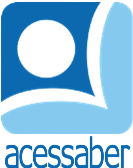 PROF:_______________________________________TURMA:___________NOME:________________________________________________________O SACO DE DINHEIRO MÁGICOHá muito tempo, em um vilarejo distante, vivia um jovem casal esforçado. Eles ganhavam seu sustento cortando lenha. Todas as manhãs, eles iam para a floresta e retornavam tarde da noite com dois fardos de lenha. Eles ficavam com um fardo para vender e o outro fardo era para seu próprio uso.Tarde de uma noite, no frio congelante, um velhinho bateu à sua porta. Os ventos congelantes o faziam tremer e ele implorou por um pouco de lenha. O bondoso casal lhe deu um fardo de lenha.Com isso, o velhinho se transformou em um gnomo e presenteou o casal com um saco de dinheiro mágico. Ele lhes pediu para abrir o saco só uma vez por dia.Na manhã seguinte, quando o casal abriu o saco, eles encontraram uma moeda de ouro valiosa. Logo o casal estava rico!Um dia, consumido pela ganância, o casal decidiu abrir o saco de dinheiro duas vezes. Assim que eles abriram o saco pela segunda vez, ele desapareceu! E o casal se viu reduzido à mesma pobreza novamente.Autor desconhecidoQuestõesQual é o título do texto?R: __________________________________________________________________Quantos parágrafos há no texto? R: __________________________________________________________________Quais são os personagens da história?R: __________________________________________________________________O que o casal fazia todos os dias?R: ______________________________________________________________________________________________________________________________________Em uma noite congelante, o que aconteceu?R: ______________________________________________________________________________________________________________________________________Como o velhinho agradeceu ao casal?R: ______________________________________________________________________________________________________________________________________O que aconteceu quando o casal abriu o saco?R: ______________________________________________________________________________________________________________________________________Um dia o casal abriu o saco duas vezes, o que aconteceu?R: ______________________________________________________________________________________________________________________________________Em sua opinião, porque o casal ficou pobre novamente?R: ______________________________________________________________________________________________________________________________________________________________________________________________________________________________________________________________________________________________________________________________________________________________________________________________________________________Se você ganhasse o mesmo presente dado pelo gnomo o que faria?R: ______________________________________________________________________________________________________________________________________________________________________________________________________________________________________________________________________________________________________________________________________________________________________________________________________________________________________________________________________________________________________________________________________________________________